Equivalent Fractions 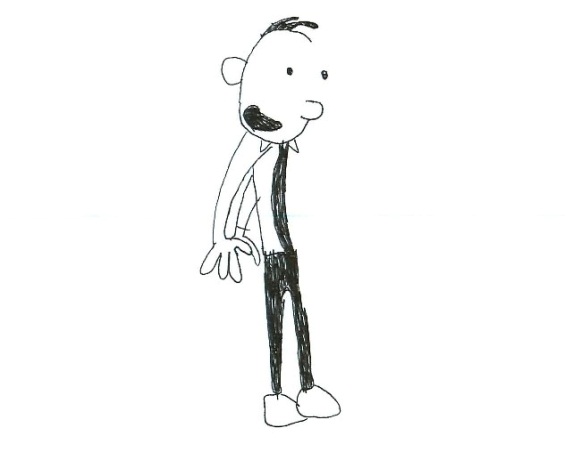 Equivalent fractions name the same amount!!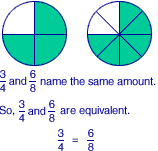 Equivalent fractions can be found by multiplying or dividing the numerator and the denominator by the same number.Examples: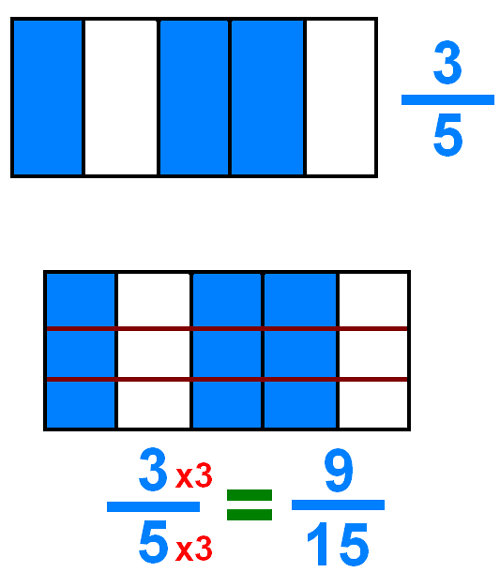 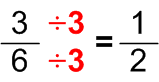 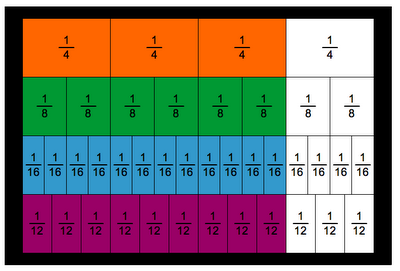       Look at the picture. Notice:Equivalent Fractions Equivalent fractions name the same amount!!Equivalent fractions can be found by multiplying or dividing the numerator and the denominator by the same number.Examples:      Look at the picture. Notice: